МОначальных   классов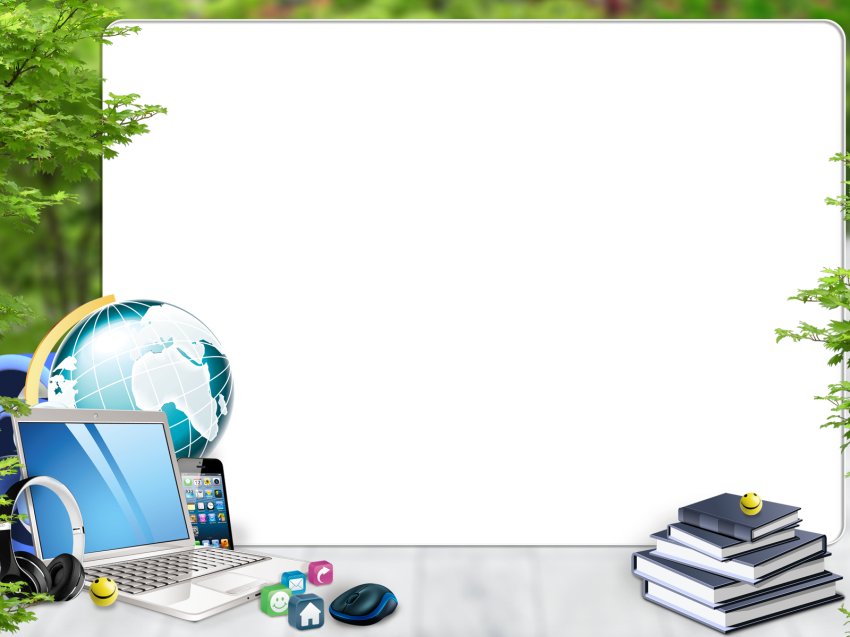 Шаникова Татьтяна Викторовна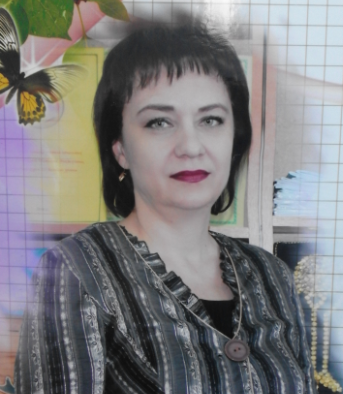 учитель начальных классов28.04.1972 г.р.Образование высшее1 категорияЗакончила Евразийский Национальный Университет им. Л.Н.Гумилёваг.АстанаКредо -«Главное вера в ребёнка, уважение его личности, стремление помочь ему в достижении успеха»	Руководитель МО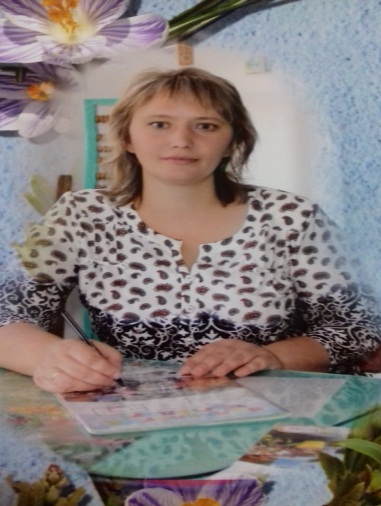 Данильченко Марина Фёдоровна                                                                                            учитель начальных классов                                                                                  19.11.1982г.р.Образование высшее2 категорияЗакончила Костанайский Гуманитарный институтКредо – К школьнику необходимо относиться не как к сосуду, который предстоит наполнить информацией, а как к                                                                        факелу, который необходимо зажечь.Ахамбаева Надежда Владимировна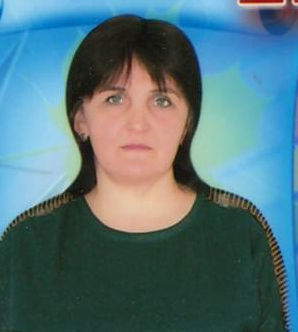 Заместитель директора по учебной работе24.12.1970 г.р.Образование высшее1 категорияЗакончила Костанайский государственный университет им.А.БайтурсыноваКредо: Думала: главное – формировать, делать, ваять, лепить.Думала: верный маршрут показать, править, лечить, учить.Думала: рваться, бороться, рубить, мчаться, коль сила несет,А оказалось – всего лишь любить. Только любить! – вот и все.                                                          (С.В. Белова)Атаманчук Наталья ЮрьевнаУчитель начальных классов , координатор ДД06.10.1993г.р.Образование: средне-специальное2 категорияЗакончила Колледж «Кокше», продолжаю обучение в ЧЕЛГУКредо - Творить, пробовать, искать и развиваться.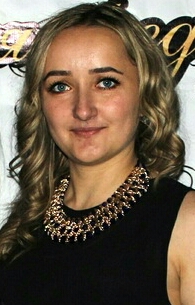 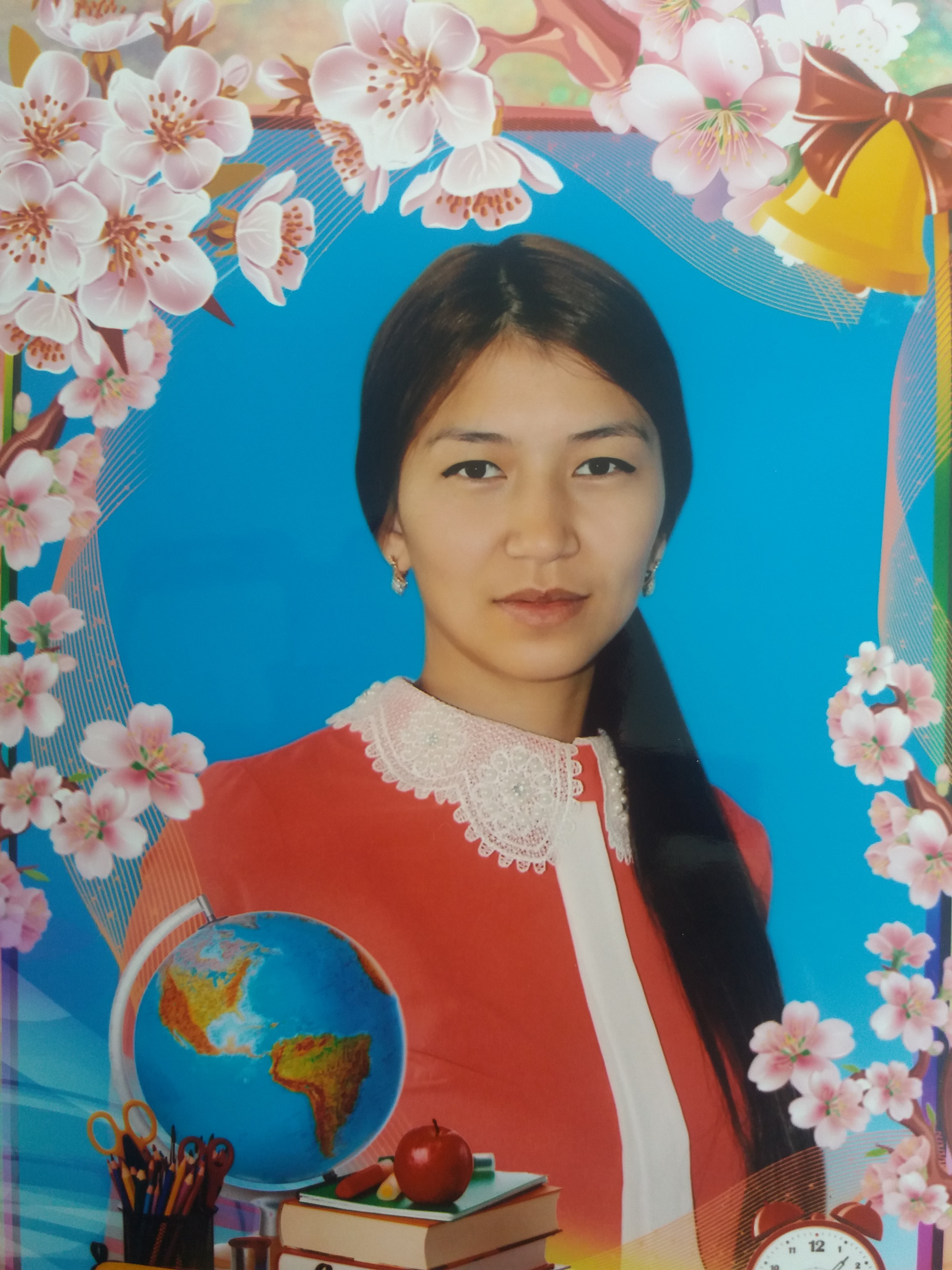                                                                                                     Ахтаева  Гульнара  Бердыклычевна                                                                          Учитель начальных классов                                                                        каз.языком обучения                                                                        28 мая 1991 года                                                                    Образование высшее                                                                                           Закончила Костанайский Государственный                                                                                           Педагогический Институт                                                                         Кредо: «Еліміздің  ертеңі – бүгінгі                                                                                                       жас  ұрпақтың  қолында,                                                                                       ал  жас  ұрпақтың  тағдыры  –                                                                                                     ұстаздардың  қолында»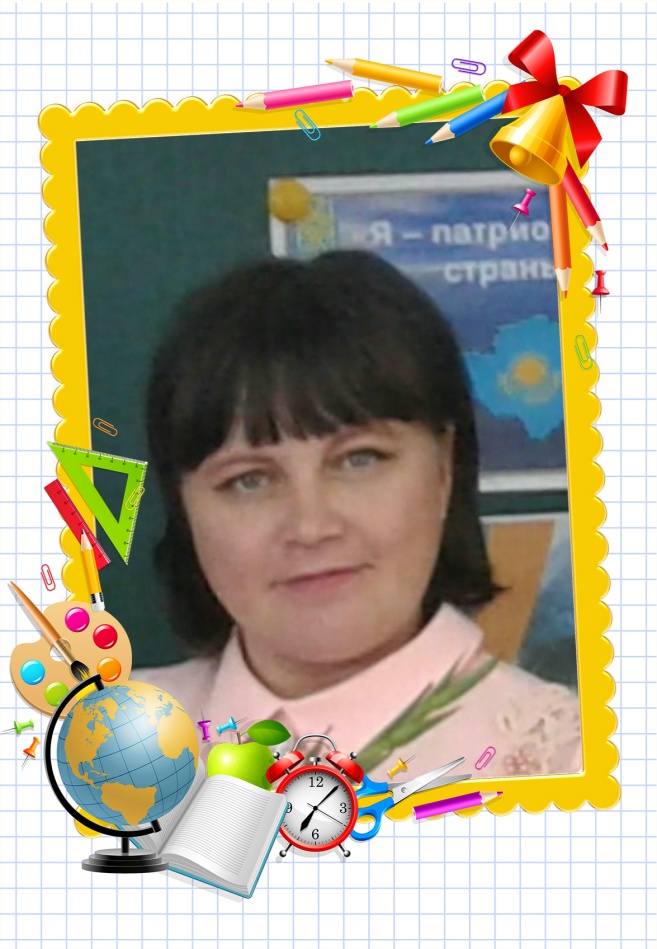    Бахусович Оксана Александровнаучитель начальных классов04.05.1977 г.р.Образование высшее2 категорияЗакончила Кустанайский социально - технический университетКредо – Уча других мы учимся сами.	Даулеткалиева Ляззат                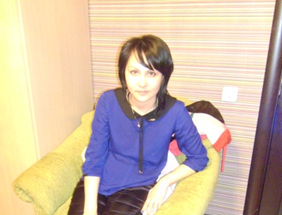                                                                                                                           Телеугалиевна                                                                                                          Учитель начальных классов	                                                                                                               23.09.1984	Образование высшее                                                                                                                                              2  категория                                                                                                                   КСТУ Кустанайский     социальный                                                                                                                               технический университет.Сатубалдинова Айнаш Кайратовна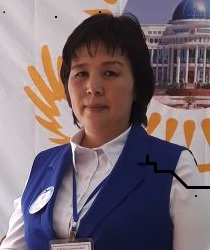       Учитель  начальных классов27.01.1975г.р.Образование высшее1 категория Педагог - эксперт                                                                            Закончила Кокшетауский университетКредо –Творить, пробовать, искать и развиваться.